Φύλλο εργασίας 2Ονοματεπώνυμα:...................................... - .............................................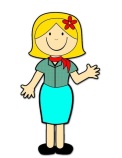 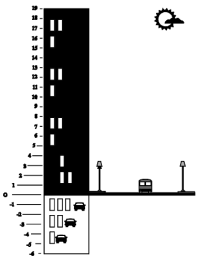 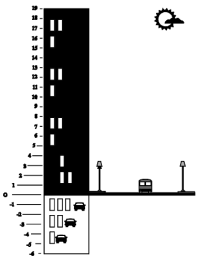 2.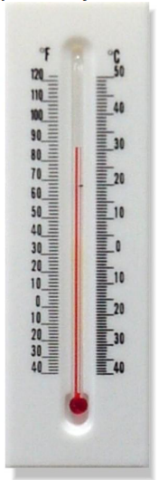 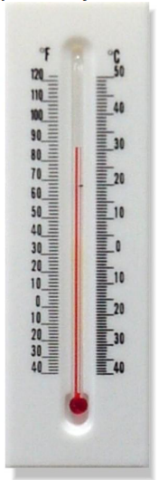 3. 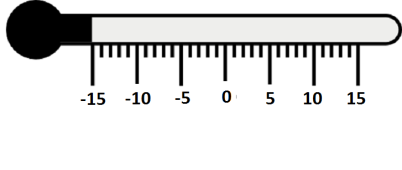 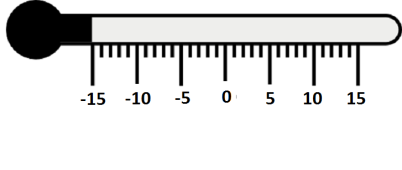 